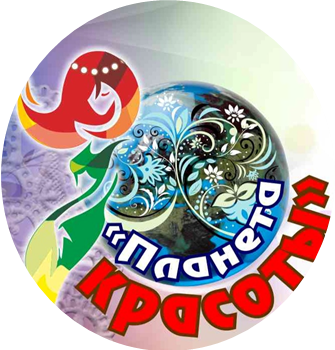 ПОЛОЖЕНИЕо проведении открытого республиканского фестиваля-конкурса театров детско-юношеской моды «Планета красоты-2020»I. Общие положения  Настоящее положение определяет порядок организации и проведения конкурса – фестиваля «Планета красоты» (далее именуется фестиваль-конкурс), его организационно-методическое обеспечение, порядок участия и определение победителей.II. Организаторы фестиваля-конкурсаМинистерство образования Республики Башкортостан;Администрация городского округа город Кумертау Республики Башкортостан;Казенное учреждение «Управление образования» городского округа город Кумертау Республики Башкортостан;Муниципальное автономное образовательное учреждение дополнительного образования «Центр детского творчества» городского округа город Кумертау Республики Башкортостан. Адрес оргкомитета: 453300, Республика Башкортостан, г. Кумертау, ул. Искужина, 2, Муниципальное автономное образовательное учреждение дополнительного образования «Центр детского творчества».телефон /факс 8(34761) 4-16-66, сайт: http://cdtkumertau.ucoz.ru, страница фестиваля-конкурса: https://vk.com/club75660318 Ответственные исполнитель: Пряхина Людмила Владимировна (8906-376-90-64, e-mail: mila771125@mail.ru).III. Цели и задачиФестиваль - конкурс проводится в целях создания условий для развития прикладного творчества как средства самореализации, самоопределения учащихся образовательных учреждений.Основными задачами фестиваля-конкурса являются:содействие в профессиональной ориентации учащихся;выявление и стимулирование оригинальных, талантливых, рукотворных детских проектов в области дизайна;поддержка авторов смелых, необычных технологических решений, юных умельцев, способных приблизить творческие разработки к жизни и добиться при этом высокого качества и мастерства;создание информационной базы и улучшения взаимодействия между творческими коллективами;формирование духовной и художественно-эстетической культуры учащихся;обмен опытом работы руководителей детских и молодежных творческих коллективов.IV. Участники фестиваля-конкурса В фестивале-конкурсе принимают участие детские и молодежные творческие коллективы: театры, студии, объединения детской и юношеской моды; студии, объединения дизайна, учреждений дополнительного образования и общеобразовательных учреждений.Возраст участников фестиваля-конкурса от 6 до 18 лет.V. Организационный комитет фестиваля-конкурса1. Подготовку и проведение фестиваля - конкурса осуществляет организационный комитет (далее именуется – оргкомитет).2. Функции оргкомитета:организует проведение фестиваля-конкурса;обеспечивает соблюдение установленного порядка проведения фестиваля-конкурса;формирует состав жюри фестиваля-конкурса;оформляет итоговые документы фестиваля-конкурса.VI. Организация конкурса   Для участия в конкурсе необходимо до 5 июня  представить анкету заявку участника установленного образца (см. приложения).Конкурсные работы оцениваются независимым жюри.Конкурс аксессуаровУчастниками конкурса аксессуаров могут быть как члены коллективов театров мод, так и самостоятельные авторы в возрасте до 18 лет. Конкурс проводится по следующим номинациям:«Волшебство нити» (вязание, кружевоплетение, макраме, вышивка);«Бисерное чудо» (бисероплетение, бисероткачество);«Волшебство материи» (художественная обработка ткани (выжигание по ткани, батик, аппликация, коллаж и др.);«ЭкоСreative» (обработка кожи, меха, как натуральных, так и искусственных);«Декоративная пластика» (керамика, изделия из пластических масс);«Стильные штучки» (изделия из войлока, фетра, фоамирана);«Чудо из ничего» (бросовый материал)«ДелаРук» (иные виды материалов, не указанные в предыдущих номинациях).Работы размещают участники самостоятельно на специально отведенных местах.Для участия в конкурсе, допускаются следующие изделия:украшения из различных материалов: серьги, колье, кулоны, ожерелья и т.д.;изделия, применяемые в повседневной жизни, например, пояса, шарфы, чехлы для сотовых телефонов, кошельки, чехлы для очков, головные уборы, напульсники и т.д.;сумки, рюкзаки.Аксессуары изготавливаются учащимися под руководством педагогов.Изделия должны быть подготовлены для выставки. На каждой работе (или рядом с каждой работой) должна быть табличка (см. приложение ниже).Критерии оценки:авторский замысел;качество оформления работы;соответствие материала и вида обработки;необычность и оригинальность изделия;практичность.VII. Жюри фестиваля – конкурса1.Состав жюри фестиваля –  конкурса определяет оргкомитет.2.Присуждение призовых мест в конкурсной программе производится на основании протокола жюри по количеству набранных баллов по каждому выступлению.3. Жюри имеет право не присуждать призового места, присуждать два призовых места, присуждать дипломы педагогам, подготовившим конкурсантов; назначать специальные дипломы.4. Решение жюри фестиваля - конкурса пересмотру не подлежит.VIII. Награждение победителей фестиваля – конкурса1. Основанием для награждения победителей фестиваля-конкурса служит заключение жюри, оформленное итоговым протоколом.2. Награждение коллективов - победителей проводится по окончании фестиваля-конкурса. Победители конкурса аксессуаров награждаются дипломами I, II, III степени в каждой номинации.Участники конкурса своим участием, гарантируют наличие у них прав на использование представляемых произведений, работ и прочих объектов. Все взаимоотношения по авторским и смежным правам с авторскими обществами, прочими организациями и лицами - участники конкурса урегулируют самостоятельно.Оргкомитет   ПРИЛОЖЕНИЕЗаявка на участие в фестивале-конкурсе «Планета красоты»КОНКУРС АКСЕССУАРОВТабличка в 2-х экземплярах (1-ый крепится на работу, 2-ой является заявкой на участие в конкурсе)Название изделияФамилия, имя автораВозраст автораАдрес  и полное название УДОД, телефон, эл. адресНазвание коллективаФИО руководителя, педагога